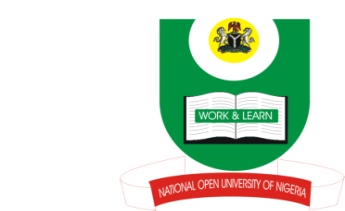 NATIONAL OPEN UNIVERSITY OF NIGERIA14-16 AHMADU BELLO WAY, VICTORIA ISLAND, LAGOSSCHOOL OF ARTS AND SOCIAL SCIENCESJUNE/JULY 2013 EXAMINATIONCOURSE CODE:  ENG416COURSE TITLE:   CREATIVE WRITING III                                                                TIME ALLOWED: 1½ HRSINSTRUCTIONS: ANSWER TWO QUESTIONS.  CLARITY AND GOOD ORGANIZATION WILL BE REWARDED WITH 2 MARKS. (a) Identify and explain the 6 steps involved in the Creative Progression Table.(b) Write a short story, not more than 4 paragraphs, on ONE of the following topics:                 (i) Makun’s First Visit to Alaba Market           (ii) The Old Woman, the Goat and the Yam                                                                                                                                                         (34 Marks)You have been invited to speak on Blackson’s Four Positive Pressures or Forces at a Writer’s Workshop for final year secondary school students. Write out your presentation bearing in mind the TWO points below:Arrange the positive pressures in the order of importanceIn explaining these pressures, use 2 Nigerian literary authors as examples.                                                                                                                                                         (34 Marks)(a) Most plots of a story develop in 5 stages. Using a novel of your choice as an example, discuss these stages as they occur in the novel. (b) Discuss the 3 principles of characterisation, using Ola Rotimi’s The Gods are not to BlameOR Mariama Ba’s So Long a Letter.                                                                                                                                                          (34 Marks)What is Free/Automatic Writing?Who suggested that this type of writing should be carried out two/three times a week?Give 6 features of Free Writing.What is the importance of this type of writing to a writer?Draft your own free writing on any subject of your choice; give it a title. (34Marks)